З Р А З О К 	Директору 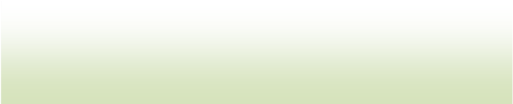 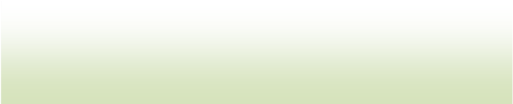 ОЗО «Христинівськи ліцей»(повненайменування закладу освіти) Кравченко Л.П.(прізвище та ініціали директора)                                                                             ______________________________________________                                                                            ______________________________________________ (прізвище, ім’я, по батькові (за наявності) заявникачи  одного з батьківдитини) який (яка) проживає за адрою:                                                                            _______________________________________________                                                                            _______________________________________________ (адреса фактичного місцяпроживання) Контактний телефон __________________ Адреса електронної поштової скриньки: ___________________________________ ЗАЯВА ПРО ФАКТ БУЛІНГУ  Прошу розібратися по питанню ________________________________ _________________________________________________________________ ОПИС СИТУАЦІЇ ТА КОНКРЕТНИХ ФАКТІВ       (дата)                                                                                      (підпис) 